LEARNING MATRIX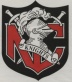 LEARNING MATRIXLEARNING MATRIXLEARNING MATRIXLEARNING MATRIXLEARNING MATRIXLEARNING MATRIXRESPECTCLASSROOMCAFETERIANON-CLASSROOM AREASPARKING LOTAFTER SCHOOLRESPECTMyselfBe in my seat before bellDress appropriatelyTry my best to complete workControl my behaviorBe on timeKeep my area cleanDress appropriatelyMove to class within the time givenKeep planners visible at all timesStay in designated areasDress appropriatelyDrive carefullyBe aware of moving trafficDisplay my parking permitLeave school property only upon dismissalDress appropriatelyBe on time and prepared for activities Carry my student I.D.Dress appropriatelyRESPECTOthersKeep my hands to myselfSay positive things to othersStay out of others’ personal spaceCooperate with othersUse non-offensive languageMake sure cell phones are off and awayKeep my place in lineUse good mannersDispose of food in the proper mannerMake sure cell phones are off and awayUse appropriate language and volumeSay only kind things to and about othersCheer positivelyKeep my hands to myselfPlay car stereo at a reasonable volumeFollow safe traffic rulesPark in my assigned spaceBe kind to others in heavy trafficCheer positivelyMaintain appropriate noise levelRESPECTLearningWork QuietlyStay in my areaKeep focused on my workParticipate in class activitiesKeep my eyes on my own paperUse good mannersUse appropriate voice levelListen to announcementsBe prepared to leave on timeStay in assigned areasUse appropriate language and volumeKeep hallways quietReport unlawful or suspicious activityBe in first period prior to 7:17 a.m.Pay attention/cooperate with coach or sponsorRESPECTPropertyUse materials for their intended purposeUse computers as directed by an adultMaintain materials in the condition they were givenThrow my trash awayClean my areaPay for my foodUse equipment properlyThrow my trash away properlyKeep our school free of graffitiMaintain a smoke-free environmentKeep parking lot cleanOpen car doors carefullyKeep my car locked at all timesUse equipment/facilities properlyEat and drink in designated areas